Publicado en Madrid el 13/03/2024 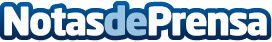 Las cosmetólogas de Byoode, Perricone y Rosalique analizan cómo la bacteria Demodex puede afectar a la pielNo se trata de un nuevo y revolucionario principio activo, sino de un parásito que es más que habitual tener en la piel y, lejos de ayudarla, es la causa de granitos y rosáceaDatos de contacto:Patricia AlonsoPure Skincare936 97 17 30Nota de prensa publicada en: https://www.notasdeprensa.es/las-cosmetologas-de-byoode-perricone-y Categorias: Nacional Madrid Belleza Bienestar http://www.notasdeprensa.es